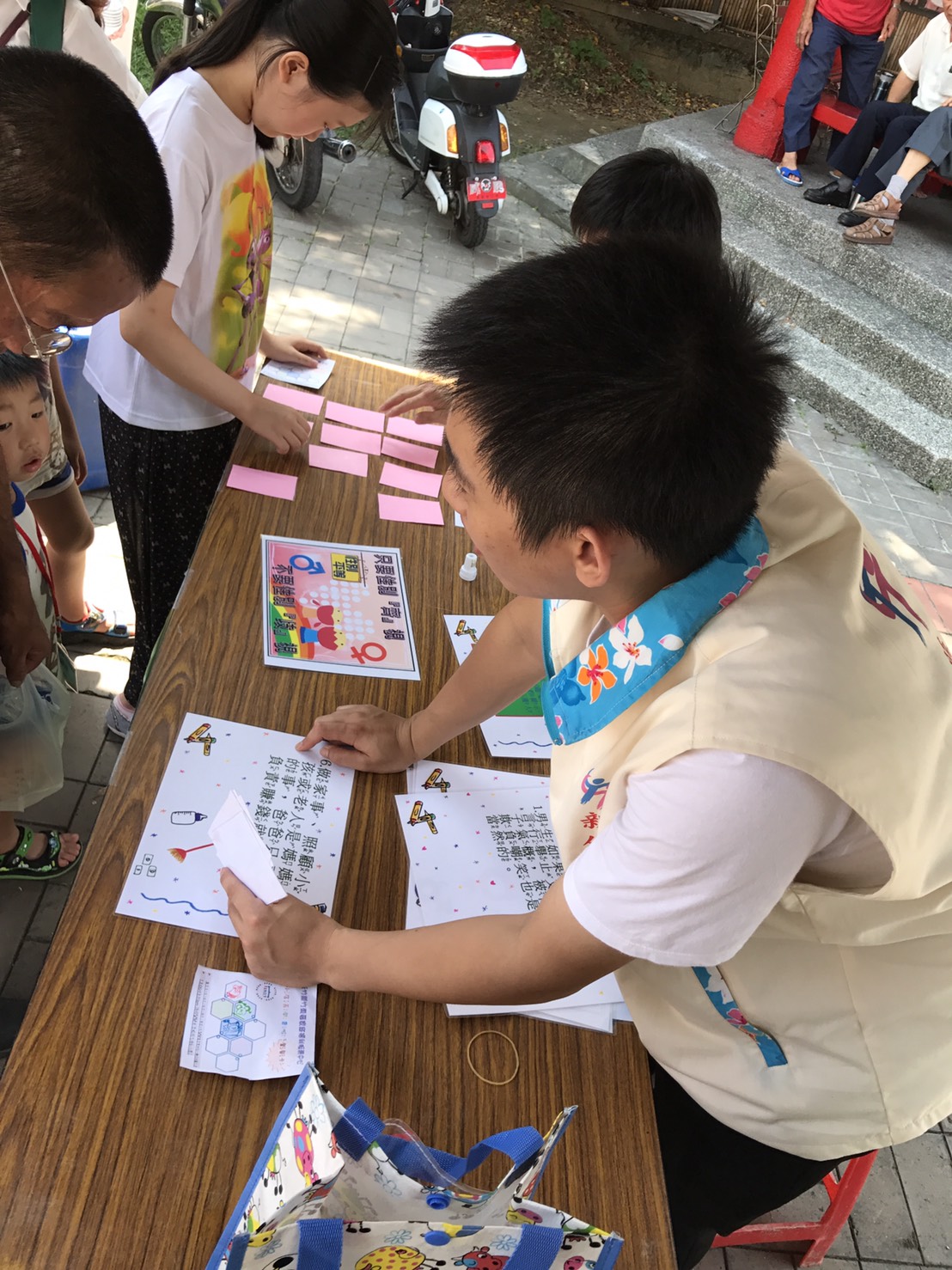 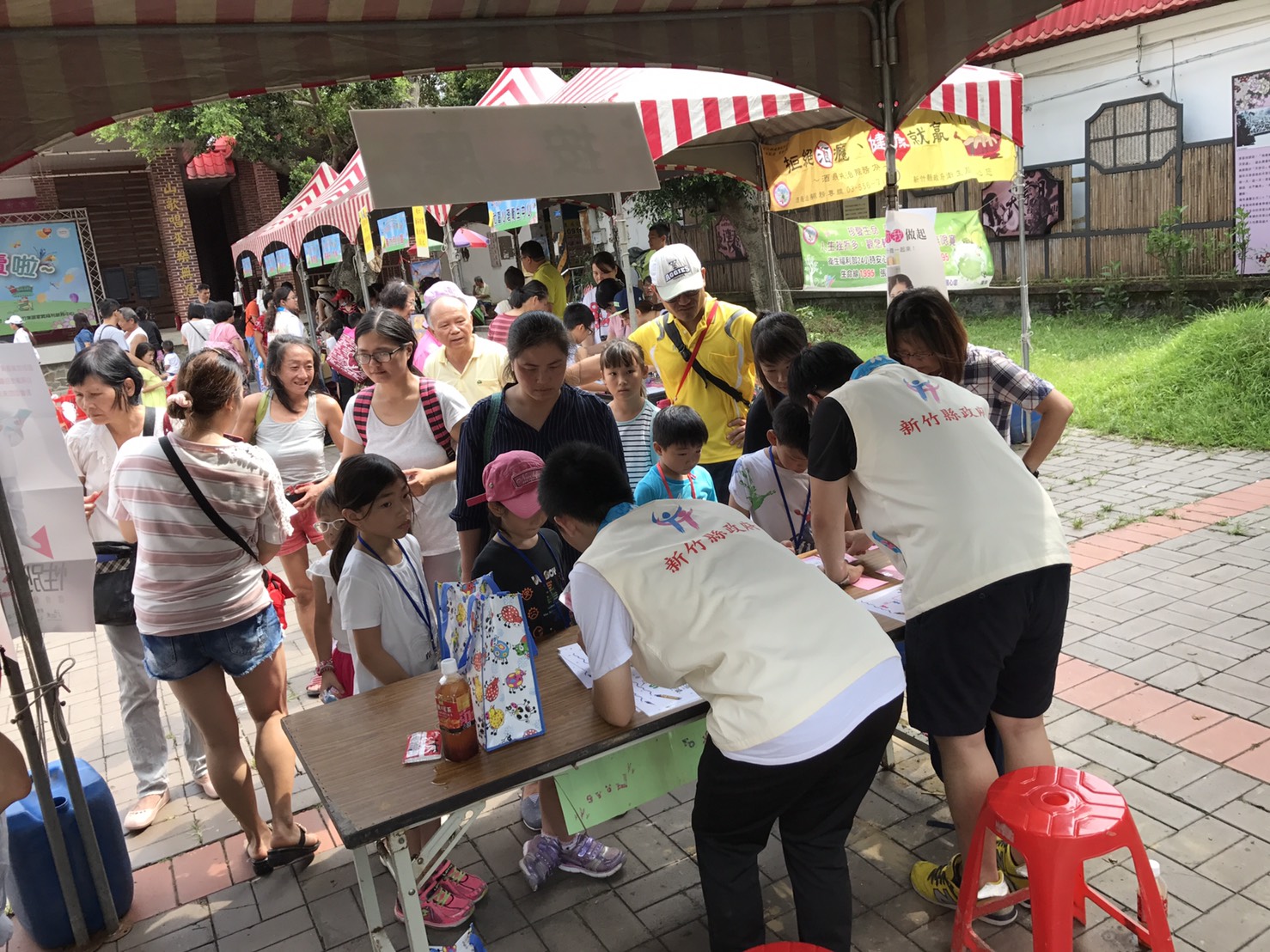 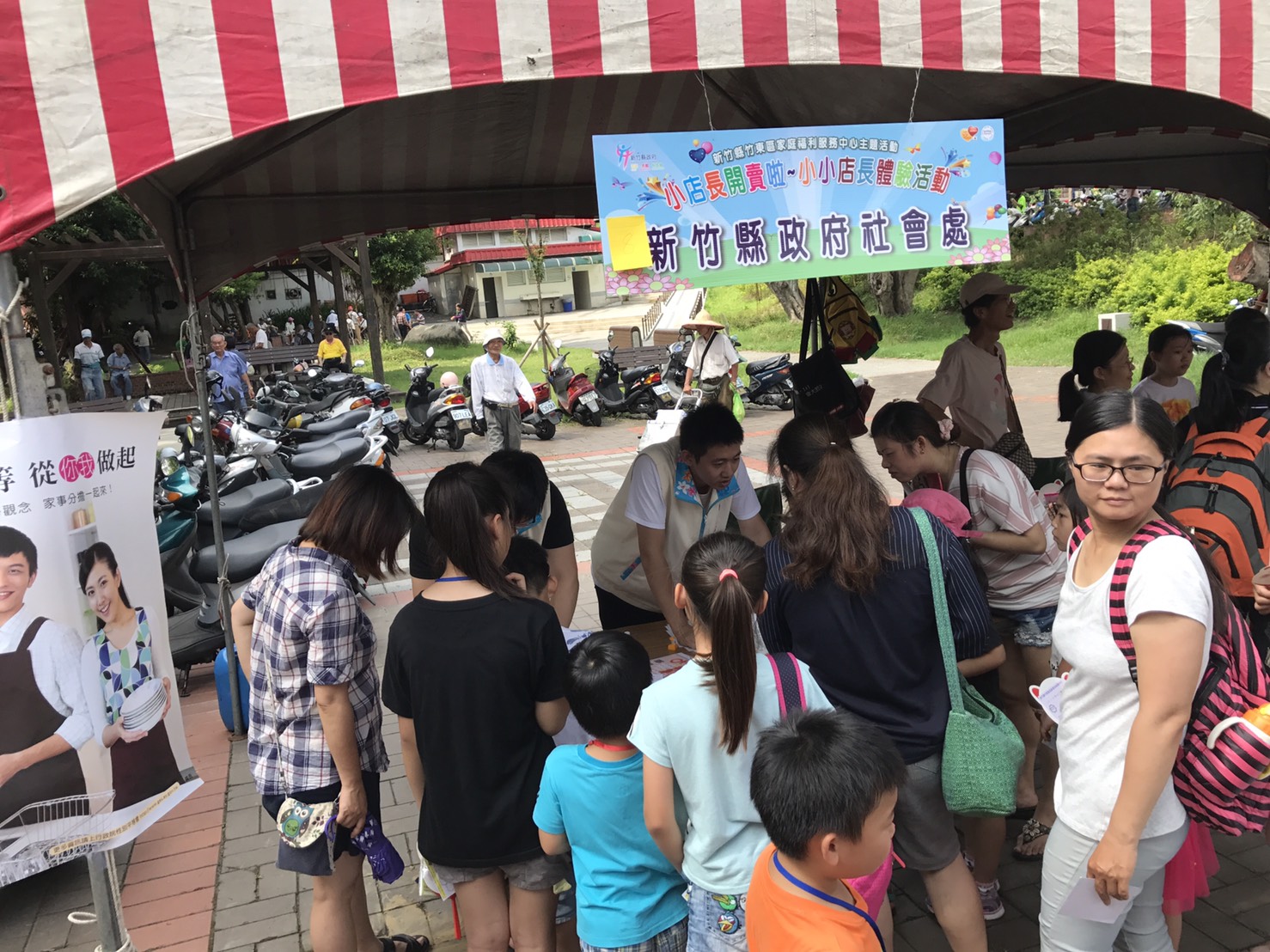 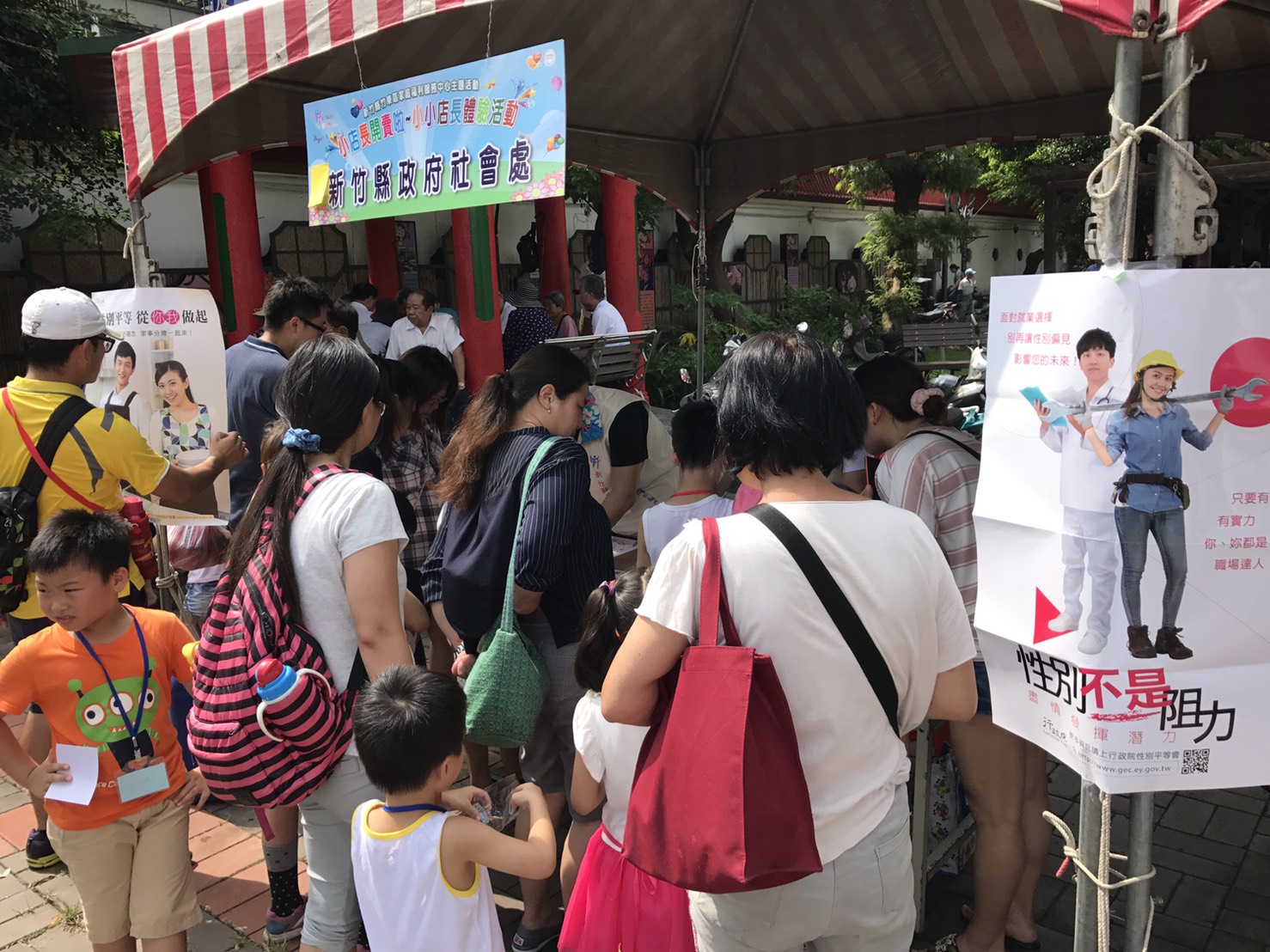 活動名稱我不小我是小店長年度106年日期106-07-15～106-07-15課程類別性別基礎概念或性別平等意識培力主辦單位社會處活動簡介透過遊戲互動，讓幼兒園及國小學童及其家長認識性別平等，並宣導家事分工、職業不分性別等觀念。規劃人數或參加人數215人(女性118人；男性97人)